                                                                   Н. Талах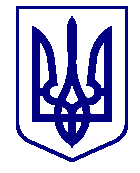 ВАРАСЬКА МІСЬКА РАДАВИКОНАВЧИЙ КОМІТЕТП Р О Є К Т     Р І Ш Е Н Н Я12.07.2023					м. Вараш			№ 301-ПРВ-23-7111	Розглянувши заяву від 27.06.2023 та відповідні документи -------------------------- про можливість призначення його опікуном над бабою ---------------------------------, враховуючи протокол засідання опікунської ради з питань забезпечення прав та інтересів повнолітніх осіб, які потребують опіки або піклування від 10.07.2023 №6001-ПТ-100-7111-23, відповідно до частини першої статті 56, частини першої статті 60, статті 75 Цивільного кодексу України, частини першої статті 300 Цивільного процесуального кодексу України, спільного наказу Державного комітету України у справах сім’ї та молоді, Міністерства освіти України, Міністерства охорони здоров’я України, Міністерства праці та соціальної політики України від 26 травня 1999 року №34/166/131/88 «Про затвердження Правил опіки та піклування», зареєстрованого в Міністерстві юстиції України 17 червня 1999 року за №387/3680, керуючись підпунктом 4 пункту «б» частини першої статті 34, частиною шостою статті 59 Закону України «Про місцеве самоврядування в Україні», виконавчий комітет Вараської міської радиВИРІШИВ:Затвердити подання до Володимирецького районного суду Рівненської області щодо можливості призначення опікуном ------------------------- р.н., над бабою --------------------., у разі визнання останньої недієздатною (7110-По-15-23 додається).2Контроль за виконанням даного рішення покласти на заступника міського голови з питань діяльності виконавчих органів ради Хондоку Р.В.Міський голова							Олександр МЕНЗУЛПро затвердження подання щодо можливості призначення опікуном ----------